Página Web de la Administración para el Sustento de MenoresDirectorio de Agencias de PRDirectorio de Municipios de PRDirectorio de Agencias Federales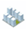 Oficinas de Servicio a través de Puerto RicoOficinas de Servicio a través de Puerto RicoOficinas de Servicio a través de Puerto RicoOficinas de Servicio a través de Puerto RicoPuebloDirección PostalTeléfonos / Fax Horario de ServicioARROYOARROYOARROYOARROYOCentro Gubernamental Carr. #3 Arroyo, PR (Al lado del Cuartel de la Policía)PO Box 387Arroyo, PR 00714Tel: (787)  839-9116 Fax: (787) 839-2920Lunes a Viernes:8:00am - 12:00pm1:00am - 4:30pm
CAYEYCAYEYCAYEYCAYEYAve. Antonio R. Barceló # 1816Carr. #14 Km. 72.3Cayey, PR PO Box 371297Cayey, PR 00737-1297Tel: (787) 263-0820Fax: (787) 738-3799Lunes a Viernes:8:00am - 12:00pm1:00am - 4:30pm
GUAYAMAGUAYAMAGUAYAMAGUAYAMA2 Calle AshfordGuayama, PR(Detrás del Banco Santander y frente a Biblioteca Municipal)PO Box 210Guayama, PR 00785Tel: (787) 864-6905Fax: (787) 864-4385Lunes a Viernes:8:00am - 12:00pm1:00am - 4:30pmPATILLASPATILLASPATILLASPATILLASBo. Marín, Sector La LíneaCarr. # 181 Patillas, PR(Salida a San Lorenzo)PO Box 403Patillas, PR 00723Tel: (787) 271-3294 Fax: (787) 839- 0166Lunes a Viernes:8:00am - 12:00pm1:00am - 4:30pmSALINASSALINASSALINASSALINASCentro GubernamentalCalle Carrión Maduro FinalSalinas, PR (Al lado del Tribunal de Distrito)PO Box 606Salinas, PR00751Tel: (787) 824-4084 Fax: (787) 824-1681Lunes a Viernes:8:00am - 12:00pm1:00am - 4:30pm
SANTA ISABELSANTA ISABELSANTA ISABELSANTA ISABELCentro GubernamentalCalle Celis AguileraSanta Isabel, PR PO Box 845Santa Isabel, PR 00757Tel: (787) 845-4710Fax: (787) 845-1793Lunes a Viernes:8:00am - 12:00pm1:00am - 4:30pm
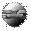 Otros Enlaces